Инструкция для просмотра видеонаблюдения с помощью смартфона:Скачайте приложение Xmeye из Playmarket или APP Store 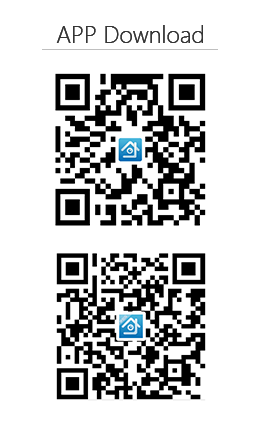 Пользователь: uk_grand1Пароль: uk_grand1(c маленькой буквы)